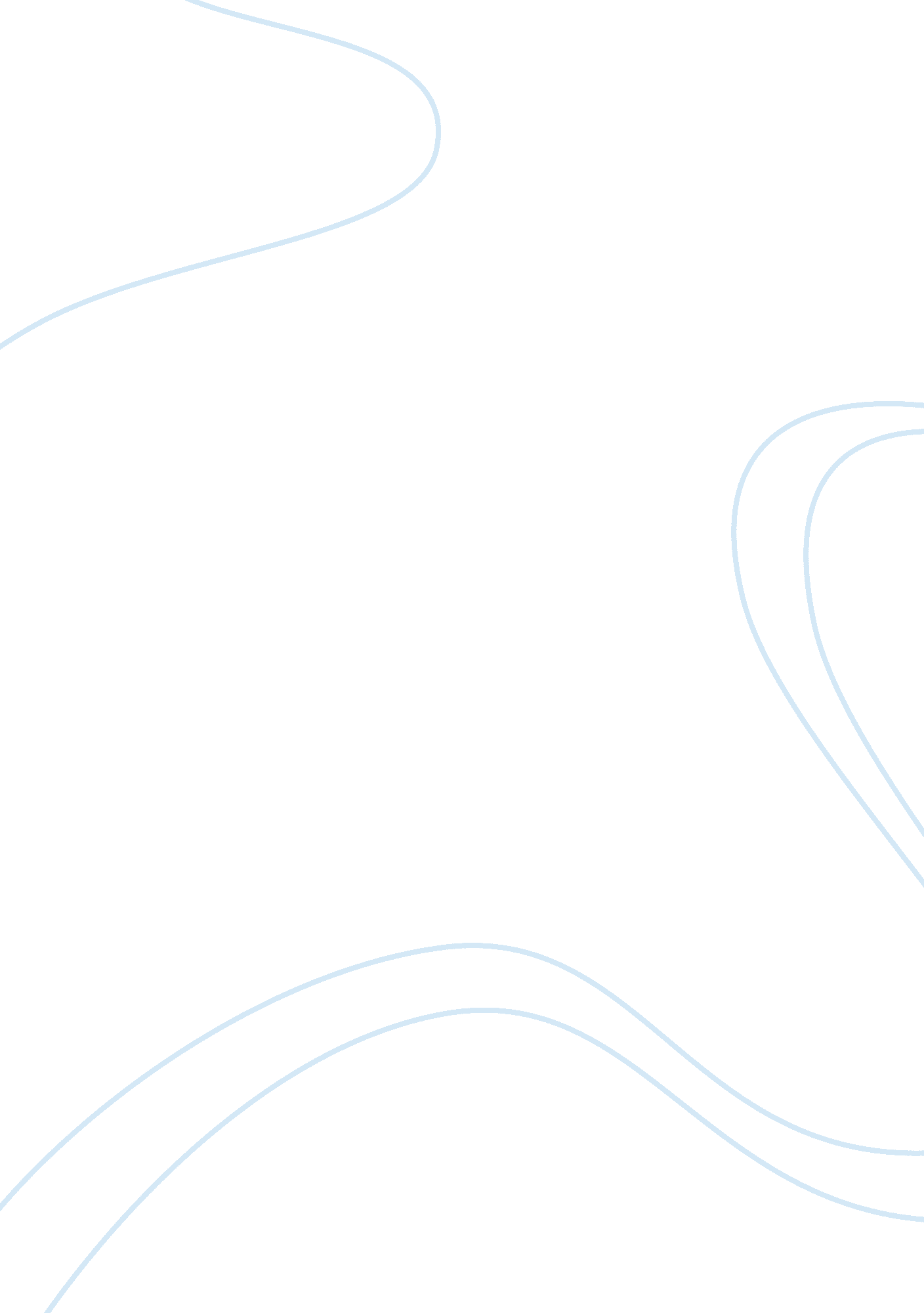 Japan use renewable energy to work because theseCountries, Canada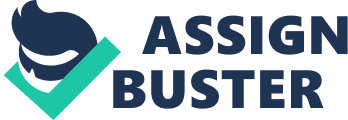 Japan is a country that mostly use, nuclear power, thermal energy and hydroelectric power, because these energy can produce electricity. Besides, thermal energy also is relate to the temperature of an object. Nuclear power:     Nuclear power comes from uranium, a renewable resource that must be mined. Every 18-24 months, a power plants must shut down to remove, it’s spent uranium fuel, which becomes radioactive waste. Nuclear power plants generate about 20% of electricity. The meaning of nuclear power is something that using the energy which created by reactions in the nuclei of atoms. The disadvantages of nuclear power is it will make accident and people have to use a lot of years to clean it up. The advantages of nuclear power is it can provide electricity to a country or a city. Thermal energy     Thermal energy is a part of the total energy of any object. Besides, the joule is the unit that people use to measure thermal energy. Thermal energy is something that do with heat or work by heat. Thermal energy is an example of kinetic energy, besides, it’s also results in an object or a system that having a temperature, so that can be measure. Thermal energy can be transferred from one object or system to another in the forms of heat. Hydroelectric power     Hydroelectric power is Japan’s main renewable source. Hydroelectric power potential is consider to be almost fully developed with little opportunity for further capacity increase. The meaning of hydroelectric power is something that produce electricity by the force of fast moving water such as rivers or waterfalls generate electricity. The oldest hydroelectric plant is La Gande that in Quebec and Canada. Advantages and disadvantages     The advantages of Japan using these energy is the energy can give Japan electricity and heat. The disadvantages of Japan using these energy is some energy will make accident and people have to use a lot of time to clean up.     Japan is a country that mostly use renewable energy to work because these energy can provide more electricity and water to country, for example like thermal energy, Japan people need thermal energy it is because in Japan when it is winter, Japan is very cold and thermal energy can provide heat or some warm to them.      I think Japan will be more appropriate to use thermal energy,  because I think Japan is very cold when it is winter and thermal energy can provide warm air and I think the people who’s live in Japan need to be warm and I think that if Japan use thermal energy, it won’t use a lot of electricity to use thermal energy, so I think it will be more appropriate to use thermal energy in Japan. 